Publicado en España el 28/10/2022 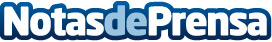 ¿Cómo encontrar una empresa de reformas de viviendas? Lo explica NOVOHOGARReformar una casa o piso no es un asunto simple, razón de más para tomarse el tiempo y elegir cuidadosamente la empresa que se encargará de todo el proyecto. ¿Cómo encontrar una empresa de este tipo y cómo se lleva a cabo la reforma de una casa? A continuación, se explicaDatos de contacto:Reformas Novohogar¿Cómo encontrar una empresa de reformas de viviendas? 91 296 51 77Nota de prensa publicada en: https://www.notasdeprensa.es/como-encontrar-una-empresa-de-reformas-de Categorias: Nacional Sociedad Madrid Servicios Técnicos Hogar http://www.notasdeprensa.es